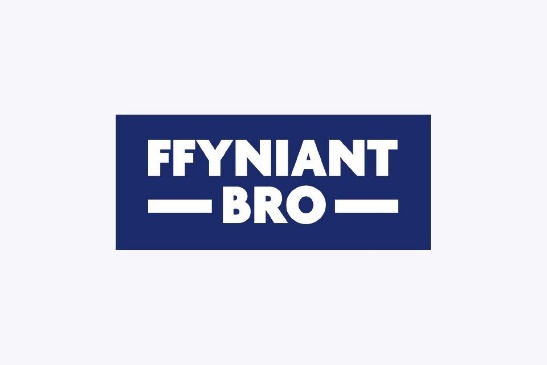 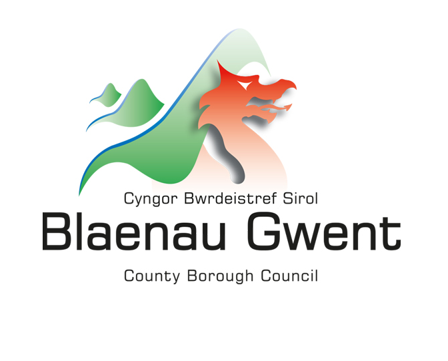 Canllawiau ar Wneud Cais am Grant LluosiY gynulleidfa dargedY dysgwyr targed yw oedolion 19 oed a hŷn nad ydynt wedi ennill cymhwyster Lefel 2 / SCQF Lefel 5 neu uwch mewn mathemateg o’r blaen. Gallant naill ai fod yn gweithio tuag at gymhwyster mathemateg Lefel 2 / SCQF Lefel 5 neu sgiliau gweithredol, angen sgiliau rhifedd penodol ar gyfer eu gwaith neu ddilyniant, neu dim ond eisiau gloywi’r sgiliau i’w helpu i ddod ymlaen mewn bywyd a gwaith.Diffinnir cymhwyster Lefel 2 yn Fframwaith Credydau a Chymwysterau Cymru yn unol â manyleb y cymhwyster a chanllawiau’r sefydliad dyfarnu perthnasol. Rhaid iddo fod yn gymhwyster llawn.Wrth gyfeirio at ddysgu, mae’n golygu un cyfnod o ddysgu sylweddol dan arweiniad sy’n para dros ddwy awr.Wrth gyfeirio at raglen/cyrsiau, mae’n golygu pecyn dysgu cydlynol a all gynnwys cymhwyster a reoleiddir, unedau o gymhwyster a reoleiddir, neu ddysgu heb ei reoleiddio gyda nodau clir sy’n cefnogi canlyniadau y cytunwyd arnynt.Wrth gyflwyno dysgu heb ei reoleiddio, rhaid i chi sicrhau bod gennych drefniadau sicrhau ansawdd priodol a chadarn ar waith.Rhaid i chi beidio ag ariannu dysgwr nad yw’n gallu cwblhau nod dysgu, rhaglen neu gwrs yn yr amser sydd ar gael iddo.Rhaid i chi beidio ag ariannu dysgwr i ailadrodd yr un cymhwyster mathemateg neu rifedd rheoledig pan fydd wedi ennill gradd 4/C ar lefel TGAU yn flaenorol.Rhaid i chi beidio ag ariannu dysgwr i sefyll neu ailsefyll asesiad neu arholiad nod dysgu os na fydd unrhyw ddysgu ychwanegol yn digwydd.Y trefniadau presennol Ni ddylai ymyriadau ddisodli a/neu ddyblygu unrhyw ddarpariaeth rhifedd bresennol i oedolion. Mae’r rhaglen Lluosi yn rhoi hwb i gyllid ar gyfer rhifedd oedolion, gan alluogi ardaloedd lleol i gyflwyno dulliau mwy arloesol a chyrraedd mwy o bobl. Disgwyliwn i sefydliadau ddangos sut mae hyn yn ategu ac yn wahanol i ymyriadau presennol yn eu cynnig prosiect.	 Y ffurflen gais:Gwybodaeth am yr ymgeisydd: Dyma enw’r sawl sy’n cwblhau’r cais ar ran y sefydliad. Dylai’r cyfeiriad a manylion cyswllt fod ar gyfer y sefydliad, nid data personol. Y gwerth a geisir: Y cyfanswm y mae’r ymgeisydd yn gofyn amdano gan gynllun grant Lluosi’r Gronfa Ffyniant Bro. Mae’r cynllun grant Lluosi yn agored i geisiadau o rhwng £50,000 a £250,000 dros gyfnod o ddwy flynedd (Ebrill 2023 – Ebrill 2025) gyda’r posibilrwydd o dynnu’r ail flwyddyn yn ôl os na fydd y prosiect yn cyrraedd ei dargedau yn y flwyddyn gyntaf. Gall sefydliadau ambarél sy’n dymuno gwneud cais i ariannu nifer o fentrau llai gefnogi prosiectau â gwerthoedd llai. Bydd gan y sefydliad ambarél gyfrifoldeb llawn am weinyddu a monitro prosiectau llai ac am dalu amdanynt. Bydd sefydliadau ambarél yn cael eu dal i’r un lefel o graffu â deiliaid prosiectau unigol.  Pa ymyriad y mae eich cynnig yn cyfateb iddo: Mae Cyngor Bwrdeistref Sirol Blaenau Gwent wedi ymrwymo i fynd i’r afael â phob ymyriad. Lle mae eich prosiect yn cyd-fynd â mwy nag un ymyriad, nodwch hynny gyda mesur canrannol, e.e. W34: Cymorth cyflogaeth ar gyfer pobl economaidd anweithgar 75% W43: Cyllid i gefnogi ymgysylltiad a datblygiad sgiliau mwy meddal ar gyfer pobl ifanc mewn perthynas â gwaith Gyrfa Cymru / Cymru’n Gweithio 25%Bydd ceisiadau sy’n dangos y gallu i fynd i’r afael â’r ymyriadau canlynol yn cael sgôr uwch gan fod y rhain wedi’u nodi fel meysydd sydd angen cymorth allanol:W46: Cyrsiau wedi eu hanelu at garcharorion, y rheiny sydd wedi cael eu rhyddhau o’r carchar yn ddiweddar neu sydd ar drwydded dros dro.W47: Cyrsiau wedi eu hanelu at bobl nad ydynt yn gallu gwneud cais am rai swyddi oherwydd diffyg sgiliau rhifedd a/neu i annog pobl i uwchsgilio er mwyn cael mynediad at swydd/gyrfa benodol.W48: Ymgorffori modiwlau mathemateg ychwanegol mewn cyrsiau galwedigaethol eraill.W49: Cyflwyno rhaglenni arloesol ar y cyd â chyflogwyr – yn cynnwys cyrsiau wedi’u cynllunio i gwmpasu sgiliau rhifedd penodol sydd eu hangen yn y gweithle.W50: Cyrsiau newydd dwys a hyblyg wedi’u targedu at bobl heb gymhwyster mathemateg Lefel 2 yng Nghymru, sy’n arwain at gymhwyster cyfatebol (i gael mwy o wybodaeth am gymwysterau cyfatebol, gweler Qualifications can cross boundaries (PDF, 974KB)).W51: Cyrsiau wedi eu cynllunio i helpu pobl i ddefnyddio rhifedd i drin eu harian.W52: Cyrsiau wedi eu hanelu at bobl dros 19 oed sy’n gadael, neu newydd adael, y system ofal.W53: Gweithgareddau, cyrsiau neu ddarpariaeth a ddatblygwyd mewn partneriaeth â sefydliadau cymunedol a phartneriaid eraill wedi’u hanelu at ymgysylltu â’r dysgwyr anoddaf eu cyrraedd – er enghraifft, y rheiny nad ydynt yn y farchnad lafur neu grwpiau eraill y nodwyd yn lleol eu bod mewn angen.Crynodeb o’r prosiect:Disgrifiwch y prosiect mor syml â phosibl. Peidiwch â defnyddio termau technegol ac esboniwch unrhyw acronymau. Os na all asesydd ddeall y prosiect, ni ellir ei asesu yn erbyn y meini prawf dethol a bydd y cais yn cael ei wrthod. Enw’r prosiect: Enw’r prosiect sy’n cael ei gynnig, nid enw’r sefydliad. Cynnig y prosiect: Rhowch drosolwg o’r hyn y mae’r prosiect yn bwriadu ei wneud. Pwy fydd yn cyflwyno’r gweithgareddau? Sut caiff y gweithgareddau eu cyflwyno?Pwy fydd buddiolwyr y prosiect? Ble bydd y gweithgareddau yn cael eu cynnal?Eglurwch yn glir beth mae’r prosiect yn bwriadu ei wneud a sut y caiff ei wneud. Byddwch mor syml â phosibl. Os yw’n helpu i ddefnyddio diagramau, gellir mewnosod y rhain yn y cais. Wrth adolygu eich cais, ystyriwch y cwestiynau canlynol o safbwynt rhywun nad yw’n gwybod dim am y sefydliad neu’r prosiect: * a yw’n glir beth fyddai’r prosiect yn ei wneud?* a yw’n glir pwy fydd yn cyflwyno’r gweithgareddau, pwy sy’n cymryd rhan a’u rolau? * a yw’n glir sut, pryd a ble y caiff y prosiect ei gyflwyno (h.y. a fydd y prosiect yn darparu cymorth un i un a/neu gymorth i lawer o ddigwyddiadau/gweithgareddau; a fydd yn cael ei gyflwyno mewn lleoliad penodol, fel eiddo busnes neu eiddo personol)?* a yw’n glir pa unigolion a busnesau fydd yn elwa o’r prosiect – a oes ffocws ar grwpiau penodol o bobl neu fathau penodol o fusnesau?* a yw’n glir sut mae gweithgareddau’r prosiect yn adlewyrchu’r blaenoriaethau buddsoddi?Os bydd y prosiect yn gweithio gyda phobl neu fusnesau, gallwch grynhoi taith y cwsmer gan ddefnyddio siart lif yn dangos gweithgareddau prosiect penodol. Gall model rhesymeg neu ddamcaniaeth newid hefyd helpu i egluro eich cynnig.Dyddiadau’r prosiect: Nodwch amserlen y prosiect.Beth yw’r cerrig milltir allweddol ar gyfer gweithredu a chyflawni’r prosiect?Rhaid i’r cerrig milltir allweddol hyn gysylltu â’r gweithgareddau arfaethedig a dangos bod modd cyflawni’r prosiect o fewn dyddiadau’r prosiect. Peidiwch â chynnwys cerrig milltir yn ymwneud â chymeradwyo’r cais. Ystyriwch y canlynol:* sicrhau cymeradwyaeth fewnol ar gyfer y prosiect neu unrhyw gyllid arall* sefydlu tîm y prosiect* caffael ar gyfer gwasanaethau/cyflenwyr allanol* lansio’r prosiect a recriwtio buddiolwyr * pwyntiau allweddol ar daith y buddiolwrCaiff prosiectau eu monitro yn erbyn y cerrig milltir hyn. Pa brofiad sydd gan y sefydliad o ddarparu’r math hwn o weithgaredd? Mae’n hanfodol bod sefydliadau’n gallu defnyddio profiad perthnasol a’u bod yn gallu dangos bod ganddynt fynediad at yr adnoddau a’r arbenigedd sydd eu hangen arnynt i gyflawni’r prosiect. Bydd prosiectau sy’n gallu dangos dull partneriaeth yn cael sgôr uwch. Pa ganlyniadau ac allbynnau ydych chi’n rhagweld y bydd y prosiect yn eu cyflawni (rhowch niferoedd) a sut byddwch chi’n dangos tystiolaeth o’r rhain?Darparwch wybodaeth am ganlyniadau ac allbynnau’r prosiect ac eglurwch sut mae’r ffigurau wedi’u hamcangyfrif. Er enghraifft, eglurwch y berthynas rhwng nifer y buddiolwyr terfynol arfaethedig a’r canlyniadau rydych yn bwriadu eu cyflawni. Bydd yn ofynnol i brosiectau adrodd ar nifer y buddiolwyr a gefnogwyd a’r math ohonynt, a’r canlyniadau a’r allbynnau a gyflawnwyd, a chânt eu monitro yn erbyn y targedau hyn.Allbynnau’r prosiect: Nifer y cyrsiau rhifedd oedolion a gynhelir mewn ardal leol trwy’r rhaglen Lluosi (gwerth rhifiadol)Nifer y bobl sy’n cymryd rhan mewn cyrsiau wedi’u hariannu gan y rhaglen Lluosi (gwerth rhifiadol)Nifer y bobl sy’n ennill cymhwyster (gwerth rhifiadol)Nifer y cyrsiau a ddatblygir ar y cyd â chyflogwyr (gwerth rhifiadol)Nifer y bobl sy’n cael eu hatgyfeirio gan bartneriaid i gyrsiau uwchsgilio (gwerth rhifiadol)Nifer y carfannau gwahanol sy’n cymryd rhan mewn cyrsiau rhifedd (e.e. dysgwyr yn y carchar, rhieni ac ati) (gwerth rhifiadol) Canlyniadau’r prosiect: Nifer yr oedolion sy’n ennill cymwysterau mathemateg hyd at ac yn cynnwys Lefel 2 (gwerth rhifiadol) – bydd ceisiadau sy’n dangos y gallu i fynd i’r afael â’r canlyniad hwn yn cael sgôr uwch gan ei fod wedi’i nodi fel maes sydd angen cymorth allanolNifer yr oedolion sy’n cymryd rhan mewn cymwysterau a chyrsiau mathemateg hyd at ac yn cynnwys Lefel 2 (gwerth rhifiadol)Faint o fuddsoddiad gan y rhaglen Lluosi a geisir (rhowch ddadansoddiad o’r cais am gyllid)?  Crynhowch y swm a gaiff ei wario o dan y prif feysydd gwariant. Rhaid i’r dadansoddiad fod yn ddigon manwl i ddangos bod y pecyn ariannu a’r gyllideb yn briodol i’r gweithgareddau arfaethedig ac yn ddigonol i gyflawni’r prosiect. Caiff y prosiect ei fonitro mewn perthynas â gwariant. A yw’r pecyn ariannu yn cynnwys unrhyw arian cyfatebol? Os felly, faint?Arian cyfatebol yw unrhyw arian heblaw arian o’r Gronfa Ffyniant Gyffredin a ddefnyddir i dalu costau prosiect. Mae hyn yn cynnwys arian gan ymgeisydd y prosiect neu sefydliadau eraill, gan gynnwys incwm gan fuddiolwyr. Lle bo’n berthnasol, nodwch o bwy y daw arian cyfatebol.Pryd bydd unrhyw gyllid nad yw ar gael yn cael ei sicrhau?Os yw’r prosiect yn dibynnu ar arian cyfatebol ac nad yw wedi’i sicrhau, eglurwch pryd y disgwylir iddo gael ei sicrhau a beth fyddai’r effaith os na chaiff ei sicrhau.Sut mae’r gyllideb gyffredinol wedi’i hamcangyfrif, beth sydd wedi’i wneud i brofi ei bod yn gywir, sut byddai unrhyw gostau annisgwyl yn cael eu rheoli?Disgrifiwch sut yr amcangyfrifwyd y ffigurau a ddarparwyd. Er enghraifft: * costau staff X swydd ar gyflog o £Y pro rata am Z mis o weithgarwch* grantiau rhwng £X a £Y, ar gyfartaledd o £Z y grant, wedi’i luosi â nifer y buddiolwyr disgwyliedig* deunyddiau ar gost o £X fesul buddiolwr wedi’i luosi â nifer y buddiolwyr disgwyliedigEglurwch beth sydd wedi’i wneud i brofi bod y gyllideb yn gywir a sut y byddai unrhyw gostau annisgwyl neu gynnydd annisgwyl mewn costau yn cael eu rheoli. Rheoli cymhorthdalOs bydd y prosiect yn darparu cymorth i fusnesau neu sefydliadau sector cyhoeddus/gwirfoddol sy’n gweithredu mewn ffordd fasnachol, mae potensial i’r cymorth hwn fod yn gymhorthdal. Os bydd y prosiect yn golygu dyfarnu cymorthdaliadau, eglurwch sut y caiff hyn ei reoli yn unol â rhwymedigaethau’r DU. Er enghraifft, gellir rheoli dyfarniadau ar raddfa fach o dan y trothwy ar gyfer Hawliau Arbennig Tynnu Arian (neu de minimis lle mae cymorth gwladwriaethol yn berthnasol).Os yw’r prosiect yn darparu cymorth i fusnesau ond eich bod yn teimlo nad yw hyn yn gyfystyr â chymhorthdal, eglurwch pam. Brandio a chyhoeddusrwydd  Yn unol â chanllawiau llywodraeth y DU, rhaid defnyddio’r logos canlynol hefyd wrth gyfathrebu yn Gymraeg a Saesneg yn y drefn honno: 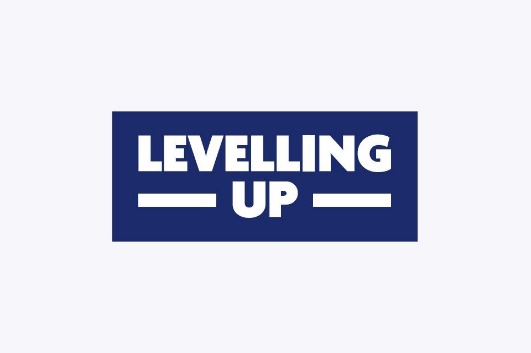 Ochr yn ochr â defnyddio logos priodol llywodraeth y DU, rhaid i awdurdodau lleol arweiniol a darparwyr prosiectau hefyd sicrhau bod gwefannau a deunyddiau printiedig yn cynnwys cyfeiriad clir ac amlwg at y cyllid gan Gronfa Ffyniant Gyffredin y DU. Mae hyn yn cynnwys unrhyw weithgarwch paratoadol sy’n gysylltiedig â’r gronfa. Byddwn yn mynnu bod darparwyr prosiectau yn gosod plac o faint sylweddol mewn lleoliad sy’n hawdd i’r cyhoedd ei weld yn cynnwys logos priodol llywodraeth y DU, enw’r prosiect a’r testun safonedig. Dylai placiau fod yn ddwyieithog yn Gymraeg ac yn Saesneg yng Nghymru. Dim ond gydag awdurdodau lleol arweiniol (neu frandio unrhyw ddaearyddiaeth strategol) neu gyllidwyr y caniateir cyd-frandio. Datganiad gan ymgeisydd y prosiectMae’r adran hon yn gofyn am gydnabyddiaeth a llofnod yr ymgeisydd ac un prif aelod arall yn y sefydliad, boed yn gadeirydd, is-gadeirydd, neu’n drysorydd neu’n ymddiriedolwr.